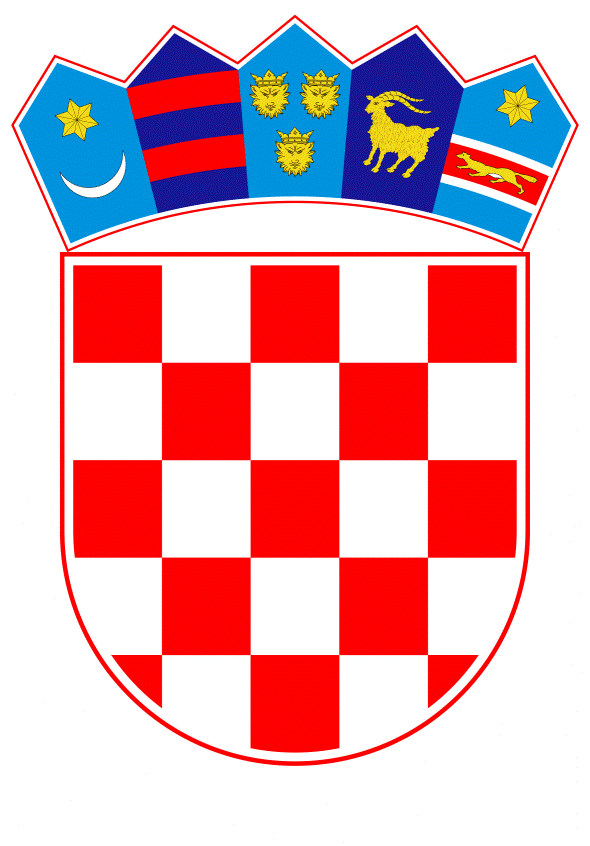 VLADA REPUBLIKE HRVATSKEZagreb, 11. srpnja 2019.______________________________________________________________________________________________________________________________________________________________________________________________________________________________Banski dvori | Trg Sv. Marka 2  | 10000 Zagreb | tel. 01 4569 222 | vlada.gov.hrMINISTARSTVO FINANCIJANACRTKONAČNI PRIJEDLOG ZAKONA O MEHANIZMIMA RJEŠAVANJA POREZNIH SPOROVA U EUROPSKOJ UNIJI__________________________________________________________________________Zagreb, srpanj 2019.KONAČNI PRIJEDLOG ZAKONA O MEHANIZMIMA RJEŠAVANJA POREZNIH SPOROVA U EUROPSKOJ UNIJIUVODNE ODREDBEPredmet i područje primjeneČlanak 1.(1)	Ovim se Zakonom utvrđuju pravila o mehanizmu rješavanja sporova između Republike Hrvatske i drugih država članica Europske unije (u daljnjem tekstu: države članice) kada ti sporovi proizlaze iz tumačenja i primjene ugovora, sporazuma i konvencija kojima je predviđeno uklanjanje dvostrukog oporezivanja dohotka i/ili dobiti te, ako je to primjenjivo, kapitala. (2)	Ovim Zakonom se utvrđuju i prava i obveze odnosnih poreznih obveznika kada nastanu sporovi. (3)	Za potrebe ovoga Zakona na pitanje koje je prouzročilo sporove upućuje se kao na „predmet spora”.Prijenos i provedba propisa Europske unijeČlanak 2.Ovim se Zakonom u pravni poredak Republike Hrvatske prenosi Direktiva Vijeća Europske unije 2017/1852 od 10. listopada 2017. o mehanizmima rješavanja poreznih sporova u Europskoj uniji (SL L 265, 14.10.2017.).PojmoviČlanak 3.U smislu ovoga Zakona pojedini pojmovi imaju sljedeće značenje:„nadležno tijelo” znači tijelo države članice koje je odredila odnosna država članica„hrvatsko nadležno tijelo“ je Ministarstvo financija, Porezna uprava „nadležni sud” je sud, sudište ili drugo tijelo države članice koje je odredila odnosna država članica„dvostruko oporezivanje” znači da dvije ili više država članica propisuju poreze obuhvaćene ugovorom, sporazumom ili konvencijom iz članka 1. ovoga Zakona u pogledu istog oporezivog dohotka, dobiti ili kapitala ako to prouzrokuje: dodatnu poreznu obvezu povećanje porezne obveze ili poništenje ili smanjenje gubitaka koji su se mogli iskoristiti za smanjenje porezne osnovice„odnosni porezni obveznik” je svaka osoba, među ostalim i fizička osoba, koja je porezni rezident u državi članici, na čije oporezivanje izravno utječe predmet spora.Svaki pojam koji nije definiran u ovom Zakonu ima značenje koje u to vrijeme ima u skladu s relevantnim ugovorom, sporazumom ili konvencijom iz članka 1. ovoga Zakona koji se primjenjuju na dan primitka prve obavijesti o postupcima koji za odnosnog poreznog obveznika imaju ili će imati posljedice koje nisu u skladu s međunarodnim ugovorom, sporazumom ili konvencijom iz članka 1. ovoga Zakona. U nedostatku definicije u skladu s ugovorom, sporazumom ili konvencijom iz članka 1. ovoga Zakona, nedefinirani pojam ima značenje koje je u to vrijeme imao u skladu s pravom Republike Hrvatske za potrebe poreza na koje se primjenjuje navedeni ugovor, sporazum ili konvencija, a bilo koje značenje u skladu s primjenjivim poreznim zakonodavstvom Republike Hrvatske ima prednost u primjeni u odnosu na druge propise Republike Hrvatske.  Odnos ovoga Zakona prema drugim propisimaČlanak 4.Ako ovim Zakonom nije uređeno drukčije, primjenjuju se odredbe općeg zakona kojim se uređuje odnos između poreznih obveznika i poreznih tijela i zakona na koji taj zakon upućuje, odnosno, ako tim zakonima nije uređeno, odredbe zakona koji uređuje upravne sporove.PODNOŠENJE PRIGOVORAPrigovorČlanak 5.Svaki odnosni porezni obveznik ovlašten je podnijeti prigovor u vezi s predmetom spora. Prigovor se podnosi svakom od nadležnih tijela svake odnosne države članice zahtijevajući njegovo rješavanje. Prigovor se podnosi u roku od tri godine od primitka prve obavijesti o postupcima koji za odnosnog poreznog obveznika imaju ili će imati posljedice koje nisu u skladu s međunarodnim ugovorom, sporazumom ili konvencijom iz članka 1. ovoga Zakona, bez obzira ima li odnosni porezni obveznik pristup pravnim sredstvima predviđenima nacionalnim pravom bilo koje odnosne države članice. Odnosni porezni obveznik istodobno podnosi prigovor s istim informacijama svakom nadležnom tijelu te u prigovoru navodi na koje se druge države članice odnosi. Prigovor hrvatskom nadležnom tijelu se podnosi na hrvatskom i engleskom jeziku. Priloženi dokumenti sastavljeni na stranom jeziku moraju biti prevedeni na hrvatski i engleski jezik.Hrvatsko nadležno tijelo u roku od dva mjeseca od primitka prigovora mora potvrditi njegov primitak. Hrvatsko nadležno tijelo u roku od dva mjeseca od primitka prigovora izvješćuje nadležna tijela drugih odnosnih država članica o primitku prigovora. Hrvatsko nadležno tijelo izvješćuje nadležna tijela drugih odnosnih država članica o jeziku ili jezicima koje se namjerava upotrebljavati za komunikaciju tijekom relevantnih postupaka te se čeka odgovor drugih odnosnih država članica.Odnosni porezni obveznik koji podnosi prigovor mora dostaviti: ime, adresu, OIB/porezni identifikacijski broj u svakoj odnosnoj državi i sve druge informacije potrebne za identifikaciju odnosnog poreznog obveznika ili odnosnih poreznih obveznika koji su podnijeli prigovor nadležnim tijelima te za identifikaciju svake druge relevantne osobeporezna razdoblja na koja se prigovor odnosipojedinosti o relevantnim činjenicama i okolnostima slučaja (uključujući pojedinosti o strukturi transakcije i odnosu između odnosnog poreznog obveznika i drugih stranaka u relevantnim transakcijama, kao i činjenice utvrđene u dobroj vjeri u uzajamno obvezujućem sporazumu između odnosnog poreznog obveznika i porezne uprave, ako je to primjenjivo) te, konkretnije, o prirodi i danu kada su mjere čija je posljedica predmet spora (uključujući, prema potrebi, pojedinosti o istom dohotku, dobiti ili kapitalu dobivenom u drugoj državi članici i o uključivanju dohotka, dobiti ili kapitala u oporezivi dohodak, dobit ili kapital u drugoj državi članici i pojedinosti o porezu koji je naplaćen ili će biti naplaćen u vezi s tim dohotkom, dobiti ili kapitalom u drugoj državi članici), kao i s njima povezani iznosi u valutama odnosnih država članica, preslike svih popratnih dokumenataupućivanje na hrvatske porezne propise, na porezne propise odnosnih država članica te na ugovor, sporazum ili konvenciju iz članka 1. ovoga Zakona. Ako je primjenjivo više od jednog ugovora, sporazuma ili konvencije, odnosni porezni obveznik koji podnosi prigovor određuje koji se ugovor, sporazum ili konvencija tumači u odnosu na relevantni predmet spora i koji će se smatrati primjenjivim ugovorom, sporazumom ili konvencijom u smislu ovoga Zakonasljedeće informacije, zajedno s preslikom svih popratnih dokumenata:objašnjenje razloga zbog kojeg odnosni porezni obveznik smatra da postoji predmet sporapojedinosti o svim pravnim sredstvima i sporovima koje je pokrenuo odnosni porezni obveznik u pogledu relevantnih transakcija te o svim sudskim odlukama u vezi s predmetom sporaizjavu odnosnog poreznog obveznika u kojoj se obvezuje da će što je brže moguće i sa što je moguće više pojedinosti odgovoriti na sve odgovarajuće pisane zahtjeve nadležnog tijela te da će na pisani zahtjev nadležnih tijela dostaviti svaki dokumentpresliku poreznog rješenja kojim se utvrđuje iznos poreza, izvješće o poreznom nadzoru ili drugog sličnog dokumenta koji su prouzročili predmet spora te presliku svih drugih dokumenata koje su izdala porezna tijela u pogledu predmeta spora, prema potrebiinformacije o svim prigovorima koje je podnio odnosni porezni obveznik u skladu s drugim postupkom zajedničkog dogovaranja ili postupkom rješavanja sporova kako je propisano u članku 18. stavku 6. ovoga Zakona te izjavu kojom se odnosni porezni obveznik izričito obvezuje da će poštivati odredbe članka 18. stavka 6. ovoga Zakona, ako je primjenjivosve posebne dodatne informacije koje zatraže nadležna tijela, koje se smatraju potrebnima za ispitivanje osnovanosti određenog slučaja.Nadležna tijela svake odnosne države članice informacije iz stavka 4. točke 6. ovoga članka mogu zatražiti u roku od tri mjeseca od primitka prigovora. Dodatni pisani zahtjevi za informacije mogu se podnijeti tijekom postupka zajedničkog dogovaranja u skladu s člankom 6. ovoga Zakona, ako nadležna tijela to budu smatrala potrebnim. U pogledu zaštite informacija i zaštite trgovačkih, poslovnih, proizvodnih ili profesionalnih tajni ili poslovnih procesa primjenjuje se nacionalno zakonodavstvo svake odnosne države članice.Odnosni porezni obveznik koji primi pisani zahtjev u skladu sa stavkom 4. točkom 6. ovoga članka odgovara u roku od tri mjeseca od primitka tog pisanog zahtjeva. Preslika tog odgovora također se istodobno šalje nadležnim tijelima drugih odnosnih država članica.Hrvatsko nadležno tijelo donosi odluku o prihvaćanju ili odbacivanju prigovora u roku od šest mjeseci od primitka prigovora ili u roku od šest mjeseci od primitka informacija iz stavka 4. točke 6. ovoga članka, ovisno o tome koji od ta dva roka počinje kasnije teći. Hrvatsko nadležno tijelo bez odgode izvješćuje odnosnog poreznog obveznika i nadležna tijela drugih država članica o svojoj odluci.U roku od šest mjeseci od primitka prigovora ili u roku od šest mjeseci od primitka informacija iz stavka 4. točke 6. ovoga članka, ovisno o tome koji od ta dva roka počinje kasnije teći, hrvatsko nadležno tijelo može odlučiti o rješavanju spora na jednostranoj osnovi, bez uključivanja drugih nadležnih tijela odnosnih država članica. U tom slučaju hrvatsko nadležno tijelo o tome, bez odgode, izvješćuje odnosnog poreznog obveznika i druga nadležna tijela odnosnih država članica, nakon čega će se okončati postupci započeti u skladu s ovim Zakonom. Postupci u skladu s ovim Zakonom će se okončati i ako nadležno tijelo druge odnosne države članice obavijesti hrvatsko nadležno tijelo da je odlučilo riješiti spor na jednostranoj osnovi.Odnosni porezni obveznik koji želi povući prigovor istodobno dostavlja obavijest o povlačenju svakom od nadležnih tijela odnosnih država članica. Dostavljenom obavijesti okončati će se svi postupci u skladu s ovim Zakonom s trenutačnim učinkom. Kada hrvatsko nadležno tijelo primi obavijest, bez odgode izvješćuje druga nadležna tijela odnosnih država članica o okončanju postupaka.Ako predmet spora prestane postojati iz bilo kojeg razloga, svi postupci u skladu s ovim Zakonom okončati će se s trenutačnim učinkom, a hrvatsko nadležno tijelo bez odgode izvješćuje odnosnog poreznog obveznika o stanju stvari i općim razlozima u vezi s tim.Odnosni porezni obveznik ne može podnijeti prigovor u vezi s predmetom spora o kojemu je već donesena pravomoćna presuda u upravnom sporu.Postupak zajedničkog dogovaranjaČlanak 6.Ako nadležna tijela odnosnih država članica prihvate prigovor, u roku od dvije godine od zadnje obavijesti o odluci jedne od država članica o prihvaćanju prigovora, moraju pokušati riješiti predmet spora postupkom zajedničkog dogovaranja.Na pisani zahtjev koji nadležno tijelo države članice podnese svim drugim nadležnim tijelima odnosnih država članica, razdoblje od dvije godine iz stavka 1. ovoga članka može se produljiti za najviše jednu godinu, ako nadležno tijelo koje podnosi pisani zahtjev dostavi pismeno obrazloženje.Nakon što nadležna tijela država članica postignu sporazum o načinu rješavanja predmeta spora u razdoblju predviđenom u stavku 1. ovoga članka, nadležno tijelo svake odnosne države članice o tome sporazumu bez odgode izvješćuje odnosnog poreznog obveznika, uz objašnjenje da se radi o odluci koja je obvezujuća za tijelo i izvršna za odnosnog poreznog obveznika, pod uvjetom da odnosni porezni obveznik prihvati odluku te se, prema potrebi, odrekne prava na svako drugo pravno sredstvo. Ako su postupci u pogledu drugih pravnih sredstava već započeti, odluka postaje obvezujuća i izvršna kada odnosni porezni obveznik dostavi dokaz nadležnim tijelima odnosnih država članica da su poduzete mjere za okončanje tih postupaka. Dokazi se dostavljaju u roku od 60 dana od dana izvješćivanja odnosnog poreznog obveznika o toj odluci. Odluka se tada provodi bez odgode neovisno o bilo kojim rokovima propisanima hrvatskim nacionalnim pravom. Ako nadležna tijela odnosnih država članica ne postignu sporazum o načinu rješavanja predmeta spora u razdoblju predviđenom u stavku 1. ovoga članka, nadležno tijelo svake odnosne države članice o tome izvješćuje odnosnog poreznog obveznika i navodi opće razloge zbog kojih sporazum nije postignut.Odluka nadležnog tijela u vezi s prigovoromČlanak 7.Hrvatsko nadležno tijelo može odlučiti odbaciti prigovor unutar razdoblja predviđenog u članku 5. stavku 7. ovoga Zakona ako:prigovor ne sadrži informacije iz članka 5. stavka 4. ovoga Zakona nema predmeta spora prigovor nije podnesen u roku od tri godine iz članka 5. stavka 1. ovoga Zakona iliprigovor se odnosi na dohodak, dobit ili kapital ostvaren prije porezne godine koja počinje 1. siječnja 2018. godine.Prilikom izvješćivanja odnosnog poreznog obveznika u skladu s odredbama članka 5. stavka 7. ovoga Zakona hrvatsko nadležno tijelo pruža opće razloge za odbacivanje prigovora u skladu sa stavkom 1. ovoga članka.Ako hrvatsko nadležno tijelo ne donese odluku o prigovoru u roku predviđenom u članku 5. stavku 7. ovoga Zakona, smatra se da je prihvatilo prigovor.Odnosni porezni obveznik ima pravo pokretanja upravnog spora na odluku hrvatskog nadležnog tijela i/ili odgovarajućeg pravnog sredstva na odluku nadležnih tijela drugih odnosnih država članica u skladu s njihovim nacionalnim pravilima, ako su sva nadležna tijela odnosnih država članica odbacila prigovor. Odnosnom poreznom obvezniku koji koristi to pravo zabranjuje se podnošenje pisanog zahtjeva u skladu s člankom 8. stavkom 1. točkom 1. ovoga Zakona:dok je odluka o odbacivanju prigovora još predmetom upravnog spora i/ili odgovarajućeg pravnog sredstva na odluku nadležnih tijela drugih odnosnih država članica u skladu s njihovim nacionalnim pravilimaako se na odluku o odbacivanju ili odbijanju tužbe u upravnom sporu, i/ili odluku o odbacivanju ili odbijanju u postupku povodom odgovarajućeg pravnog sredstva na odluku nadležnih tijela drugih odnosnih država članica u skladu s njihovim nacionalnim pravilima, još može podnijeti žalba u žalbenom postupku ilikada je odluka o odbacivanju potvrđena u postupku iz točke 1. ovoga stavka, ali nije moguće odstupiti od odluke nadležnog suda u bilo kojoj odnosnoj državi članici.U slučaju iskorištavanja prava na pokretanje upravnog spora i/ili odgovarajućeg pravnog sredstva na odluku nadležnih tijela drugih odnosnih država članica u skladu s njihovim nacionalnim pravilima, za potrebe članka 8. stavka 1. točke 1. ovoga Zakona, uvažava se odluka nadležnog suda države članice.RJEŠAVANJE SPOROVARješavanje sporova osnivanjem savjetodavnog povjerenstvaČlanak 8.Na pisani zahtjev odnosnog poreznog obveznika podnesen nadležnim tijelima odnosnih država članica, ta nadležna tijela osnivaju savjetodavno povjerenstvo u skladu s člankom 10. ovoga Zakona ako:je prigovor koji podnese odnosni porezni obveznik odbacilo barem jedno nadležno tijelo odnosnih država članica, ali ne sva nadležna tijela, u skladu s člankom 7. stavkom 1. ovoga Zakona ilisu nadležna tijela odnosnih država članica prihvatila prigovor koji je podnio odnosni porezni obveznik, ali nisu uspjela postići sporazum o načinu rješavanja predmeta spora zajedničkim dogovaranjem u roku predviđenom u članku 6. stavcima 1. i 2. ovoga Zakona.Odnosni porezni obveznik može podnijeti pisani zahtjev samo ako, u skladu s bilo kojim od primjenjivih nacionalnih pravila protiv odbacivanja prigovora iz članka 7. stavka 1. ovoga Zakona nije moguće pokrenuti upravni spor i/ili odgovarajuće pravno sredstvo na odluku nadležnih tijela drugih odnosnih država članica u skladu s njihovim nacionalnim pravilima, ako postupak nije u tijeku ili ako se odnosni porezni obveznik službeno odrekao prava na  pokretanje postupka u skladu s nacionalnim pravilima odnosne države članice. Pisani zahtjev sadržava izjavu u tom smislu.Odnosni porezni obveznik podnosi pisani zahtjev za osnivanjem savjetodavnog povjerenstva, najkasnije 50 dana od dana primitka obavijesti u skladu s člankom 5. stavkom 7. ovoga Zakona ili člankom 6. stavkom 4. ovoga Zakona ili 50 dana od dana na koji je nadležni sud dostavio odluku na temelju članka 7. stavka 4. ovoga Zakona, ovisno o slučaju. Savjetodavno povjerenstvo osniva se najkasnije 120 dana od primitka pisanog zahtjeva i njegov predsjednik bez odgode izvješćuje odnosnog poreznog obveznika o tome kada je osnovano.Savjetodavno povjerenstvo osnovano u slučaju stavka 1. točke 1. ovoga članka donosi odluku o prihvaćanju prigovora u roku od šest mjeseci od dana njegova osnivanja. Savjetodavno povjerenstvo o svojoj odluci izvješćuje nadležna tijela u roku od 30 dana od dana donošenja odluke.Ako savjetodavno povjerenstvo potvrdi da su ispunjeni svi uvjeti iz članka 5. ovoga Zakona, na pisani zahtjev jednog od nadležnih tijela pokreće se postupak zajedničkog dogovaranja propisan u članku 6. ovoga Zakona. Nadležno tijelo o tom pisanom zahtjevu izvješćuje savjetodavno povjerenstvo, ostala odnosna nadležna tijela i odnosnog poreznog obveznika. Razdoblje predviđeno u članku 6. stavku 1. ovoga Zakona počinje od dana objave obavijesti o odluci o prihvaćanju i dopuštenosti prigovora koju je donijelo savjetodavno povjerenstvo.Ako nijedno nadležno tijelo u roku od 60 dana od dostave obavijesti o odluci savjetodavnog povjerenstva ne zatraži pokretanje postupka zajedničkog dogovaranja, savjetodavno povjerenstvo dostavlja mišljenje o načinu rješavanja predmeta spora prema članku 16. stavcima 1. i 2. ovoga Zakona. U tom slučaju, za potrebe članka 16. stavaka 1. i 2.  ovoga Zakona, savjetodavno povjerenstvo smatra se osnovanim s danom na koji je rok od 60 dana istekao.U slučaju stavka 1. točke 2. ovoga članka savjetodavno povjerenstvo dostavlja mišljenje o načinu rješavanja predmeta spora u skladu s člankom 16. stavcima 1. i 2. ovoga Zakona.Imenovanja od strane nadležnih sudova ili nacionalnih tijela za imenovanjeČlanak 9.Ako se savjetodavno povjerenstvo ne osnuje u razdoblju propisanom u članku 8. stavku 3. ovoga Zakona, odnosni porezni obveznik može se pisanim zahtjevom obratiti predsjedniku Upravnog suda u Zagrebu radi osnivanja savjetodavnog povjerenstva u skladu s ostalim stavcima ovoga članka.Ako hrvatsko nadležno tijelo ne imenuje barem jednu neovisnu uglednu osobu i zamjenika, odnosni porezni obveznik može pisanim zahtjevom zatražiti od predsjednika Upravnog suda u Zagrebu da imenuje neovisnu uglednu osobu i zamjenika s popisa iz članka 11. ovoga Zakona.Ako nadležna tijela svih odnosnih država članica to ne učine, odnosni porezni obveznik može pisanim zahtjevom zatražiti od nadležnih sudova ili nacionalnog tijela za imenovanje svake države članice da imenuju dvije neovisne ugledne osobe s popisa iz članka 11. ovoga Zakona. Te neovisne ugledne osobe imenuju predsjednika metodom slučajnog odabira s popisa neovisnih uglednih osoba u skladu s člankom 10. stavkom 3. ovoga Zakona.Odnosni porezni obveznici podnose svoj pisani zahtjev za imenovanje neovisnih uglednih osoba i njihovih zamjenika svim državama rezidentnosti, ako je u postupak uključeno više od jednog odnosnog poreznog obveznika, ili državama članicama čija nadležna tijela nisu imenovala najmanje jednu neovisnu uglednu osobu i njezina zamjenika ako je uključen samo jedan odnosni porezni obveznik.Pisani zahtjev za imenovanje neovisnih osoba i njihovih zamjenika u skladu sa stavcima 1. do 4. ovoga članka upućuje se predsjedniku Upravnog suda u Zagrebu tek nakon isteka razdoblja od 120 dana iz članka 8. stavka 3. ovoga Zakona i u roku od 30 dana od isteka tog razdoblja.Predsjednik Upravnog suda u Zagrebu u roku od 30 dana od dana zaprimanja pisanog zahtjeva donosi odluku iz stavaka 2. i 3. ovoga članka metodom slučajnog odabira i o njoj izvješćuje podnositelja pisanog zahtjeva i hrvatsko nadležno tijelo koje bez odgode izvješćuje nadležno tijelo druge države članice.Odnosni porezni obveznik može uložiti žalbu na odluku iz stavaka 2. i 3. ovoga članka iz razloga propisanih u članku 10. stavku 4. ovoga Zakona.Izvanredni pravni lijekovi nisu dopušteni.Savjetodavno povjerenstvoČlanak 10.Sastav savjetodavnog povjerenstva iz članka 8. ovoga Zakona mora biti sljedeći:jedan predsjednikpo jedan predstavnik svakog nadležnog tijela odnosnih država članica. Ako su nadležna tijela suglasna, broj predstavnika može se povećati na dvoje za svako nadležno tijelojedna neovisna ugledna osoba koju imenuje svako nadležno tijelo odnosnih država članica s popisa iz članka 11. ovoga Zakona. Ako su nadležna tijela suglasna, broj osoba može se povećati na dvije za svako nadležno tijelo.Nadležna tijela odnosnih država članica dogovaraju pravila za imenovanje neovisnih uglednih osoba. Nakon imenovanja neovisnih uglednih osoba, u skladu s pravilima za imenovanje neovisnih uglednih osoba, za svaku od njih imenuje se zamjenik za slučajeve kada su neovisne osobe spriječene u obavljanju svojih dužnosti.Ako pravila za imenovanje neovisnih uglednih osoba nisu usuglašena u skladu sa stavkom 2. ovoga članka, te se osobe biraju metodom slučajnog odabira.Osim ako je neovisne ugledne osobe imenovao nadležni sud ili nacionalno tijelo za imenovanje, u skladu s člankom 9. stavcima 2. i 3. ovoga Zakona, nadležno tijelo bilo koje odnosne države članice može uložiti prigovor na imenovanje bilo koje pojedine neovisne ugledne osobe iz bilo kojeg razloga koji je unaprijed dogovoren među odnosnim nadležnim tijelima ili iz bilo kojeg od sljedećih razloga:ta osoba pripada jednoj od odnosnih poreznih uprava ili radi u njezino ime, ili je bila u situaciji u bilo kojem trenutku tijekom prethodne tri godineta osoba ima ili je imala znatan udio ili glasačko pravo u bilo kojem odnosnom poreznom obvezniku ili jest ili je bila zaposlenik ili savjetnik odnosnog poreznog obveznika u bilo kojem trenutku tijekom posljednjih pet godina prije dana njezina imenovanjata osoba ne pruža dovoljno jamstvo nepristranosti u rješavanju spora ili sporova o kojima treba odlučivatita osoba je zaposlenik u društvu koje pruža porezne savjete ili se na drugi način profesionalno bavi pružanjem poreznih savjeta, ili je u situaciji bila u bilo kojem trenutku tijekom razdoblja od najmanje tri godine prije dana njezina imenovanja.Bilo koje nadležno tijelo odnosne države članice može zatražiti da neovisna ugledna osoba koja je imenovana u skladu sa stavkom 2. ili 3. ovoga članka ili njezin zamjenik otkriju svaki interes, odnos ili bilo koju drugu informaciju koja može utjecati na neovisnost ili nepristranost te osobe ili koja bi s razlogom mogla stvoriti dojam pristranosti u postupku.U razdoblju od 12 mjeseci nakon dostavljanja mišljenja savjetodavnog povjerenstva, neovisna ugledna osoba koja je dio savjetodavnog povjerenstva ne smije biti u situaciji zbog koje bi, da je bila u toj situaciji u trenutku imenovanja u to isto savjetodavno povjerenstvo, nadležno tijelo moglo uložiti prigovor na njezino imenovanje, kako je predviđeno u ovom članku.(7)	Predstavnici nadležnih tijela i neovisne ugledne osobe imenovani u skladu sa stavkom 1. ovoga članka biraju predsjednika s popisa osoba iz članka 11. stavka 1. ovoga Zakona. Ako navedeni predstavnici svakog nadležnog tijela i neovisna ugledna osoba dogovore drukčije, predsjednik je osoba koja obavlja dužnost sudca bilo kojeg suda države članice Europske Unije.Popis neovisnih uglednih osobaČlanak 11.Popis neovisnih uglednih osoba sastoji se od svih neovisnih uglednih osoba koje predlože države članice. U tu svrhu svaka država članica imenuje najmanje tri fizičke osobe koje su kompetentne i neovisne te koje mogu djelovati nepristrano i pošteno.Neovisne ugledne osobe koje imenuje Republika Hrvatska u skladu sa stavkom 1. ovoga članka odlukom imenuje i razrješuje ministar financija.Hrvatsko nadležno tijelo izvješćuje Europsku komisiju o imenima neovisnih uglednih osoba koje je predložila te joj dostavlja potpune i ažurirane informacije o profesionalnoj i akademskoj pozadini, kompetencijama, stručnosti i mogućem sukobu interesa tih osoba. Hrvatsko nadležno tijelo u izvješću može navesti koja od tih osoba može biti imenovana predsjednikom.Hrvatsko nadležno tijelo bez odgode izvješćuje Europsku komisiju o svim promjenama popisa neovisnih uglednih osoba.Ako hrvatsko nadležno tijelo ima opravdan razlog za prigovor na osobu koja je na popisu neovisnih uglednih osoba zbog nedostatka neovisnosti, ona o tome izvješćuje Europsku komisiju te pruža odgovarajuće dokaze koji podupiru razlog za prigovor. (6)      Na temelju prigovora zbog nedostatka neovisnosti i pruženih dokaza druge države članice o neovisnoj uglednoj osobi koju je imenovala Republika Hrvatska, hrvatsko nadležno tijelo u roku od šest mjeseci poduzima potrebne korake kako bi istražilo prigovor te obavještava Europsku komisiju o zadržavanju ili uklanjanju te osobe s popisa.Alternativno savjetodavno povjerenstvo za rješavanje sporovaČlanak 12.Nadležna tijela odnosnih država članica mogu se dogovoriti da umjesto savjetodavnog povjerenstva osnuju alternativno savjetodavno povjerenstvo za rješavanje sporova koje će donijeti mišljenje o načinu rješavanja predmeta spora u skladu s člankom 16. ovoga Zakona. Nadležna tijela država članica ujedno mogu postići dogovor o osnivanju alternativnog savjetodavnog povjerenstva za rješavanje sporova u obliku odbora koji je trajne prirode (stalni odbor).Osim pravila o neovisnosti njegovih članova utvrđenih u članku 10. stavcima 4. i 5. ovoga Zakona, alternativno savjetodavno povjerenstvo za rješavanje sporova može se razlikovati po sastavu i obliku od savjetodavnog povjerenstva.Alternativno savjetodavno povjerenstvo za rješavanje sporova može prema potrebi primjenjivati bilo koji drugi postupak ili tehniku rješavanja sporova kako bi predmet spora riješilo na obvezujući način. Kao alternativu vrsti postupka rješavanja sporova koju primjenjuje savjetodavno povjerenstvo u skladu s člankom 10. ovoga Zakona, odnosno postupku neovisnog mišljenja, nadležna tijela odnosnih država članica mogu se u skladu s ovim člankom dogovoriti da odaberu bilo koju drugu vrstu postupka rješavanja sporova, među ostalim arbitražni postupak „konačne ponude”, te je alternativno savjetodavno povjerenstvo za rješavanje sporova može primijeniti.Nadležna tijela odnosnih država članica dogovaraju se o pravilima postupanja u skladu s člankom 13. ovoga Zakona.Odredbe članaka 14. i 15. ovoga Zakona primjenjuju se na alternativno savjetodavno povjerenstvo za rješavanje sporova, osim ako je drukčije dogovoreno u pravilima postupanja iz članka 13. ovoga Zakona.Pravila postupanjaČlanak 13.Nadležno tijelo svake od odnosnih država članica će u razdoblju od 120 dana, kako je propisano u članku 8. stavku 3. ovoga Zakona, obavijestiti odnosnog poreznog obveznika o sljedećem:pravilima postupanja savjetodavnog povjerenstva ili alternativnog savjetodavnog povjerenstva za rješavanje sporovaroku do kojeg će se donijeti mišljenje o rješavanju predmeta sporaupućivanju na sve primjenjive zakonske odredbe nacionalnog prava država članica i sve primjenjive ugovore, sporazume ili konvencije.Pravila postupanja propisuju nadležna tijela država članica uključenih u spor. Pravilima postupanja posebno se utvrđuju:opis i značajke predmeta sporanadležnosti u vezi s kojima se usuglašavaju nadležna tijela država članica u pogledu pravnih i činjeničnih pitanja koja treba riješitisubjekt za rješavanje sporova, koji mora biti ili savjetodavno povjerenstvo ili alternativno savjetodavno povjerenstvo za rješavanje sporova, kao i vrsta postupka za alternativno rješavanje sporova, ako se postupak razlikuje od postupka neovisnog mišljenja koji primjenjuje savjetodavno povjerenstvovremenski okvir za postupak rješavanja sporovasastav savjetodavnog povjerenstva ili alternativnog savjetodavnog povjerenstva za rješavanje sporova (među ostalim broj i imena članova, pojedinosti o njihovim kompetencijama i kvalifikacijama te otkrivanje svih sukoba interesa članova)pravila kojima se uređuje sudjelovanje odnosnog poreznog obveznika ili odnosnih poreznih obveznika i trećih stranaka u postupku, razmjena dopisa, informacija i dokaza, troškovi, vrsta postupka rješavanja spora koja se koristi te sva druga relevantna postupovna ili organizacijska pitanjalogističko uređenje za postupke savjetodavnog povjerenstva i dostavljanje njegova mišljenja.Ako se savjetodavno povjerenstvo osniva kako bi donijelo odluku u skladu s člankom 8. stavkom 1. točkom 1. ovoga Zakona, u pravilima postupanja utvrđuju se samo informacije iz stavka 2. točaka 1., 4., 5. i 6. ovoga članka.Europska komisija provedbenim aktima uspostavlja standardna pravila postupanja na temelju odredbi iz stavka 2. ovoga članka. Standardna pravila postupanja primjenjuju se u slučajevima kada su pravila postupanja nepotpuna ili odnosni porezni obveznik o njima nije bio obaviješten. Ako nadležna tijela nisu odnosnog poreznog obveznika obavijestila o pravilima postupanja u skladu sa stavcima 1. i 2. ovoga članka, neovisne ugledne osobe i predsjednik sastavljaju pravila postupanja na temelju standardnog obrasca predviđenog u stavku 4. ovoga članka i šalju ih odnosnom poreznom obvezniku u roku od 14 dana od dana osnivanja tog savjetodavnog povjerenstva ili alternativnog savjetodavnog povjerenstva za rješavanje sporova. Ako neovisne osobe ili predsjednik ne postignu dogovor o pravilima postupanja ili ne obavijeste o tim pravilima odnosnog poreznog obveznika, odnosni porezni obveznik ili odnosni porezni obveznici mogu se obratiti predsjedniku Upravnog suda u Zagrebu ili jednom od nadležnih sudova drugih odnosnih država članica koji će naložiti donošenje pravila postupanja. Troškovi postupkaČlanak 14.Osim kako je predviđeno u stavku 4. ovoga članka i osim ako su nadležna tijela odnosnih država članica dogovorila drukčije, sljedeći se troškovi dijele jednako među državama članicama:naknade troškova neovisnih uglednih osoba, čiji iznos treba odgovarati prosječnom uobičajenom iznosu isplaćenom rukovodećim državnim službenicima odnosnih država članica inaknade  neovisnih uglednih osoba, prema potrebi, koje ne smiju biti veće od protuvrijednosti od 1.000,00 eura, preračunato po srednjem tečaju Hrvatske narodne banke na dan isplate,  po osobi po danu za svaki dan na koji se sastaje savjetodavno povjerenstvo ili alternativno savjetodavno povjerenstvo za rješavanje sporova.Visinu naknada iz stavka 1. ovoga članka odlukom utvrđuje ministar financija.Republika Hrvatska ne snosi troškove odnosnog poreznog obveznika vezane uz primjenu ovoga Zakona.Ako se nadležna tijela odnosnih država članica dogovore, sve troškove iz stavka 1. točaka 1. i 2. ovoga članka snosi odnosni porezni obveznik, ako je:povukao prigovor u skladu s člankom 5. stavkom 9. ovoga Zakona ilipodnio pisani zahtjev u skladu s odredbama članka 8. stavaka 1., 2. i 3. ovoga Zakona nakon odbijanja u skladu s člankom 7. stavkom 1. ovoga Zakona i savjetodavno povjerenstvo je odlučilo da su mjerodavna nadležna tijela ispravno odlučila odbiti prigovor.Informacije, dokazi i saslušanjeČlanak 15.Za potrebe postupka iz članka 8. ovoga Zakona, ako se nadležna tijela odnosnih država članica dogovore, odnosni porezni obveznik ili odnosni porezni obveznici mogu savjetodavnom povjerenstvu ili alternativnom savjetodavnom povjerenstvu za rješavanje sporova dostaviti bilo koje informacije, dokaze ili dokumente koji mogu biti relevantni za donošenje odluke. Na pisani zahtjev savjetodavnog povjerenstva ili alternativnog savjetodavnog povjerenstva za rješavanje sporova odnosni porezni obveznik ili odnosni porezni obveznici i nadležna tijela odnosnih država članica dostavljaju informacije, dokaze ili dokumente. Međutim, ta nadležna tijela mogu odbiti dostavljanje informacija savjetodavnom povjerenstvu u svakom od sljedećih slučajeva:za dobivanje informacija potrebno je provesti administrativne mjere koje su u suprotnosti s hrvatskim pravominformacije se ne mogu pribaviti na temelju hrvatskog nacionalnog pravainformacije obuhvaćaju trgovačke, poslovne, proizvodne ili profesionalne tajne ili poslovne proceseotkrivanje informacija u suprotnosti je s javnim poretkom.Odnosni porezni obveznici na pisani zahtjev i uz dopuštenje nadležnih tijela odnosnih država članica mogu se pojaviti ili biti zastupani pred savjetodavnim povjerenstvom ili alternativnim savjetodavnim povjerenstvom za rješavanje sporova. Odnosni porezni obveznici moraju se pojaviti ili biti zastupljeni pred savjetodavnim povjerenstvom ili alternativnim savjetodavnim povjerenstvom za rješavanje sporova na pisani zahtjev tih povjerenstava.Neovisne ugledne osobe ili bilo koji drugi član savjetodavnog povjerenstva ili alternativnog savjetodavnog povjerenstva za rješavanje sporova podliježu obvezama čuvanja profesionalne tajne prema nacionalnom zakonodavstvu svake odnosne države članice u odnosu na informacije koje doznaju kao članovi savjetodavnog povjerenstva ili alternativnog savjetodavnog povjerenstva za rješavanje sporova. Odnosni porezni obveznici i, prema potrebi, njihovi predstavnici, obvezuju se da sa svim informacijama (uključujući i saznanjima o dokumentima) koje doznaju tijekom tih postupaka postupaju kao s tajnom. Odnosni porezni obveznik i njegovi predstavnici u tu svrhu daju izjavu nadležnim tijelima odnosnih država članica ako se to od njih zahtijeva tijekom postupka. Mišljenje savjetodavnog povjerenstva ili alternativnog savjetodavnog povjerenstva za rješavanje sporovaČlanak 16.Savjetodavno povjerenstvo ili alternativno savjetodavno povjerenstvo za rješavanje sporova dostavlja svoje mišljenje nadležnim tijelima odnosnih država članica najkasnije šest mjeseci od dana svojeg osnivanja. Ako savjetodavno povjerenstvo ili alternativno savjetodavno povjerenstvo za rješavanje sporova smatra da je zbog složenosti spora potrebno više od šest mjeseci da se dostavi mišljenje, rok se može produljiti za tri mjeseca. Savjetodavno povjerenstvo ili alternativno savjetodavno povjerenstvo za rješavanje sporova obavještavaju nadležna tijela odnosnih država članica i odnosne porezne obveznike o svakom produljenju.Savjetodavno povjerenstvo ili alternativno savjetodavno povjerenstvo za rješavanje sporova temelje svoje mišljenje na odredbama primjenjivog ugovora, sporazuma ili konvencije iz članka 1. ovoga Zakona, kao i na svim primjenjivim nacionalnim pravilima.Savjetodavno povjerenstvo ili alternativno savjetodavno povjerenstvo za rješavanje sporova donosi mišljenje većinom glasova svojih članova. Ako se ne može uspostaviti većina, o završnom mišljenju odlučuje glas predsjednika. Predsjednik priopćuje mišljenje savjetodavnog povjerenstva ili alternativnog savjetodavnog povjerenstva za rješavanje sporova nadležnim tijelima.Završna odlukaČlanak 17.Nadležna tijela moraju se dogovoriti o načinu rješavanja predmeta spora u roku od šest mjeseci od izvješćivanja o mišljenju savjetodavnog povjerenstva ili alternativnog savjetodavnog povjerenstva za rješavanje sporova.Nadležna tijela mogu donijeti odluku koja odstupa od mišljenja savjetodavnog povjerenstva ili alternativnog savjetodavnog povjerenstva za rješavanje sporova. Međutim, ako ne uspiju postići sporazum o načinu rješavanja predmeta spora, to ih mišljenje obvezuje.Hrvatsko nadležno tijelo će bez odgode obavijestiti odnosne porezne obveznike o završnoj odluci o rješavanju predmeta spora. Ako se ta obavijest ne dostavi u roku od 30 dana od donošenja odluke, hrvatski odnosni porezni obveznik može se obratiti predsjedniku Upravnog suda u Zagrebu koji će naložiti hrvatskom nadležnom tijelu dostavu završne odluke. Završna odluka obvezujuća je za odnosnu državu članicu i ne predstavlja presedan i provodi se ovisno o tome hoće li odnosni porezni obveznik ili odnosni porezni obveznici prihvatiti završnu odluku i odreći se prava na svako domaće pravno sredstvo u roku od 60 dana od dana izvješćivanja o završnoj odluci, ako je to primjenjivo.Osim ako nadležni sud ili drugo pravosudno tijelo odnosne države članice, u skladu s primjenjivim nacionalnim pravilima o pravnim sredstvima i primjenom kriterija iz članka 10. ovoga Zakona, odluči da postoji nedostatak neovisnosti, završna odluka provodi se u skladu s nacionalnim pravom odnosne države članice, koja zbog završne odluke izmjenjuje svoje oporezivanje, neovisno o bilo kakvim rokovima propisanima nacionalnim pravom. Ako završna odluka nije provedena, odnosni porezni obveznik može se obratiti nadležnom sudu države članice koja nije provela završnu odluku kako bi se izvršila njezina provedba.NACIONALNI POSTUPCI RJEŠAVANJA SPOROVAMeđudjelovanje s nacionalnim postupcima i odstupanjaČlanak 18.Činjenica da je mjera države članice, koja je prouzročila predmet spora, postala konačna u skladu s nacionalnim pravom, ne sprječava odnosne porezne obveznike u primjeni postupaka predviđenih ovim Zakonom.Upućivanje predmeta spora u postupak zajedničkog dogovaranja ili postupak rješavanja sporova u skladu s člankom 5. odnosno člankom 8. ovoga Zakona, ne sprječava državu članicu u tome da pokrene ili nastavi sudski postupak ili postupak za izricanje administrativnih i kaznenih sankcija za iste slučajeve.Odnosni porezni obveznici mogu primijeniti pravna sredstva koja su im dostupna na temelju nacionalnog prava odnosnih država članica. Međutim, ako je odnosni porezni obveznik započeo postupak kako bi zatražio pravno sredstvo, rokovi iz članka 5. stavka 7. ovoga Zakona, odnosno članka 6. stavka 1. ovoga Zakona, započinju od dana na koji je odluka, donesena u tim postupcima, postala konačna ili na koji su ti postupci konačno zaključeni na bilo koji drugi način ili ako su postupci suspendirani. Postupci koji se vode u skladu s ovim Zakonom ne mogu se nastaviti ako je u Republici Hrvatskoj donesena pravomoćna sudska presuda u vezi predmeta spora.Ako je u Republici Hrvatskoj donesena pravomoćna sudska presuda o predmetu spora, prije nego što je savjetodavno povjerenstvo ili alternativno savjetodavno povjerenstvo za rješavanje sporova dostavilo svoje mišljenje nadležnim tijelima odnosnih država članica u skladu s člankom 15. ovoga Zakona, hrvatsko nadležno tijelo obavijestiti će druga nadležna tijela država članica i savjetodavno povjerenstvo ili alternativno savjetodavno povjerenstvo za rješavanje sporova o učinku presude suda.Upućivanjem prigovora kako je predviđeno u skladu s člankom 5. ovoga Zakona okončavaju se svi drugi aktualni postupci u okviru postupka zajedničkog dogovaranja ili postupka rješavanja sporova u skladu sa ugovorom, sporazumom ili konvencijom koji se tumače ili primjenjuju u odnosu na relevantan predmet spora. Ti drugi aktualni postupci u vezi s relevantnim predmetom spora okončavaju se s učinkom od dana kada je bilo koje nadležno tijelo odnosnih država članica prvi put primilo prigovor.Odstupajući od članka 8. ovoga Zakona, Republika Hrvatska uskratit će pristup postupku rješavanja sporova odnosnom poreznom obvezniku u skladu s tim istim člankom ako su u Republici Hrvatskoj izrečene kazne u vezi s dodatno utvrđenim dohotkom, dobiti ili kapitalom kao posljedicom namjere ili krajnje nepažnje. Ako su započeti kazneni ili prekršajni postupci koji bi mogli dovesti do kazni i ti se postupci provode istodobno u okviru bilo kojeg postupka iz ovoga Zakona, nadležno tijelo može zastati s postupcima u skladu s ovim Zakonom od dana prihvaćanja prigovora do dana završnog ishoda tih postupaka.Republika Hrvatska može uskratiti pristup postupku rješavanja sporova na temelju članka 8. ovoga Zakona ako predmet spora ne obuhvaća dvostruko oporezivanje te će hrvatsko nadležno tijelo bez odgode obavijestiti odnosnog poreznog obveznika i nadležna tijela drugih odnosnih država članica.Posebne odredbe za fizičke osobe i male poduzetnike Članak 19.Odnosni porezni obveznik, hrvatski porezni rezident, može podnijeti prigovore, odgovore na pisani zahtjev za dodatnim informacijama, povući prigovore i podnijeti pisane zahtjeve, u skladu s člankom 5. stavcima 1., 5. i 9. ovoga Zakona odnosno člankom 8. stavkom 1. ovoga Zakona (u daljnjem tekstu: priopćenja), odstupajući od tih istih odredaba, samo hrvatskom nadležnom tijelu, ako je:fizička osoba ilinije veliki poduzetnik i nije dio velike grupe poduzetnika u skladu sa Zakonom o računovodstvu Hrvatsko nadležno tijelo izvješćuje nadležna tijela svih drugih odnosnih država članica u isto vrijeme i u roku od dva mjeseca od primitka tih priopćenja. Nakon što je izvješćivanje učinjeno, smatra se da je odnosni porezni obveznik podnio priopćenje svim odnosnim državama članicama s danom tog izvješćivanja.U slučaju dodatnih informacija zaprimljenih prema članku 5. stavku 5. ovoga Zakona hrvatsko nadležno tijelo koje je zaprimilo dodatne informacije u isto vrijeme prosljeđuje preslike nadležnim tijelima svih drugih odnosnih država članica. Nakon što je to prosljeđivanje učinjeno, smatra se da su sve odnosne države članice zaprimile dodatne informacije s danom zaprimanja informacija.ObjavaČlanak 20.Savjetodavna povjerenstva i alternativna savjetodavna povjerenstva za rješavanje sporova izdaju svoje mišljenje u pisanom obliku.Nadležna tijela mogu se sporazumjeti da objave završne odluke iz članka 17. ovoga Zakona u njihovoj cijelosti, uz suglasnosti svih odnosnih poreznih obveznika.Ako nadležna tijela ili odnosni porezni obveznik ne pristanu na objavljivanje završne odluke u cijelosti, hrvatsko nadležno tijelo objavljuje sažetak završne odluke. Sažetak iz stavka 3. ovoga članka sadrži opis slučaja i predmeta, datum, obuhvaćena porezna razdoblja, pravnu osnovu, područje djelatnosti te kratak opis završnog ishoda. Sažetak također mora obuhvaćati opis primijenjene metode arbitraže.Hrvatsko nadležno tijelo, prije objave, odnosnom poreznom obvezniku šalje informacije koje se objavljuju u skladu sa stavkom 3. ovoga članka. Najkasnije 60 dana od primitka tih informacija, odnosni porezni obveznici mogu od nadležnih tijela zatražiti da ne objavljuju informacije koje se odnose na bilo koju trgovačku, poslovnu, proizvodnu ili profesionalnu tajnu ili poslovni proces ili koje su u suprotnosti s javnim poretkom.Hrvatsko nadležno tijelo bez odgode izvješćuje Europsku komisiju o informacijama koje će se objaviti u skladu sa stavcima 2. i 3. ovoga članka.ADMINISTRATIVNA PODRŠKAČlanak 21.Popis nadležnih tijela te popis neovisnih uglednih osoba iz članka 11. ovoga Zakona objavljuje se na mrežnim stranicama Ministarstva financija, Porezne uprave.Hrvatsko nadležno tijelo obavijestit će Europsku komisiju o mjerama koje je poduzelo radi sankcioniranja svih povreda obveze tajnosti predviđene u članku 15. ovoga Zakona. Ministarstvo financija, Porezna uprava objavit će na svojim mrežnim stranicama informacije koje se objavljuju u skladu s člankom 20. stavcima 2. i 3.  ovoga Zakona.PREKRŠAJNE ODREDBEČlanak 22.Novčanom kaznom u iznosu od 500,00 do 30.000,00 kuna kaznit će se neovisne ugledne osobe ili bilo koji drugi član savjetodavnog povjerenstva ili alternativnog savjetodavnog povjerenstva za rješavanje sporova te odnosni porezni obveznici i njihovi predstavnici za povredu čuvanja profesionalne tajne i informacija, uključujući i saznanja o dokumentima (članak 15. stavak 4.), osim podataka o osobnom i obiteljskom životu.PRIJELAZNE I ZAVRŠNE ODREDBEČlanak 23.Ministar financija donijet će u roku od godinu dana od dana stupanja na snagu ovoga Zakona odluke iz članka 11. stavka 2. i članka 14. stavka 2. ovoga Zakona.Članak 24.Odredbe ovoga Zakona odnose se na sve prigovore u vezi s predmetima spora koji se odnose na dohodak, dobit ili kapital ostvaren u poreznoj godini koja počinje 1. siječnja 2018. godine ili nakon toga, podnesene od dana stupanja na snagu ovoga Zakona.Članak 25.Ovaj Zakon stupa na snagu osmoga dana od dana objave u Narodnim novinama.OBRAZLOŽENJEI.	RAZLOZI ZBOG KOJIH SE ZAKON DONOSI           Cilj ovoga konačnog prijedloga zakona o mehanizmima rješavanja poreznih sporova u Europskoj uniji je poboljšati mehanizme rješavanja sporova povezanih s dvostrukim oporezivanjem u Europskoj uniji (u daljnjem tekstu: EU) kako bi se osiguralo učinkovito i djelotvorno rješavanje sporova u slučajevima dvostrukog oporezivanja uz potpuno uklanjanje dvostrukog oporezivanja. Naglasak je na poboljšanju postojećih mehanizama s ciljem stvaranja razumnog vremenskog okvira za postupak, ujednačenog i šireg područja primjene u EU te na povećanju učinkovitosti i sigurnosti u pogledu provedbe završne odluke.	Za djelotvorno poboljšanje rješavanja sporova između država članica EU potrebna je ujednačena i usklađena provedba pravila o rješavanju sporova. Također je potrebno rješavati sporove dosljedno u trenutačnom kontekstu globalne borbe protiv utaje i izbjegavanja plaćanja poreza. Ovakvim rješenjem stvorit će se dodana vrijednost za pravnu stečevinu EU u području oporezivanja, posebno za okvir transfernih cijena, u smislu učinkovitosti i izvršivosti. II. 	PITANJA KOJA SE RJEŠAVAJU OVIM ZAKONOM	Ovim konačnim prijedlogom zakona u hrvatski pravni sustav implementira se Direktiva Vijeća Europske unije 2017/1852 od 10. listopada 2017. o mehanizmima rješavanja poreznih sporova u Europskoj uniji (SL L 265, 14.10.2017.) (u daljnjem tekstu: Direktiva).Dvostruko oporezivanje dobiti poduzetnika u različitim državama članicama ima negativan učinak na prekogranična ulaganja, čime se stvara nestabilno okružje i za porezne obveznike i za porezne uprave. Između država članica EU već postoje mehanizmi rješavanja sporova povezanih s dvostrukim oporezivanjem (eng. Mutual Agreement Procedure - MAP), kao što su postupci zajedničkog dogovaranja u okviru ugovora o izbjegavanju dvostrukog oporezivanja ili Konvencije 90/436/EEZ od 23. srpnja 1990. o ukidanju dvostrukog oporezivanja u vezi s usklađivanjem dobiti povezanih poduzeća 90/436/EEZ (SL L 225, 20.8.1990.) - Arbitražna konvencija Europske unije o sporovima povezanima s transfernim cijenama. Ti instrumenti imaju nekoliko nedostataka u smislu opsega, djelotvornosti i učinkovitosti. Dostupne informacije država EU pružaju dokaze o slučajevima kada je pristup zajedničkom dogovaranju uskraćen, postupci blokirani ili kasne, ili je opterećenje poreznih obveznika zbog ispunjavanja porezne obveze previsoko. Negativni učinak tih nedostataka povećava se zbog globalizacijskih trendova potaknutih rastom prekograničnih transakcija i složenosti poreznih pravila. Trenutačno, vrlo često nema obveza za države članice da osiguraju pravodobno i učinkovito rješavanje sporova. Osim toga, primjena mehanizama rješavanja sporova u EU nije jedinstvena.	Kako bi se našlo najbolje rješenje koje bi države članice EU preuzele u svoje zakonodavstvo donesena je Direktiva  kojom će se postojeći mehanizmi za rješavanje sporova povezanih s dvostrukim oporezivanjem u EU kombinirati s obvezujućom arbitražom.            Ovakav pristup dobio je tijekom savjetovanja na nivou EU opću potporu interesnih skupina poduzetnika, nevladinih organizacija, privatnih osoba i ostale zainteresirane javnosti   te brojnih država članica.                       Svaki odnosni porezni obveznik (svaka osoba, među ostalim i fizička osoba, koja je porezni rezident u državi članici na čije oporezivanje izravno utječe predmet spora) bi bio ovlašten podnijeti prigovor u vezi s predmetom spora svakom od nadležnih tijela svake odnosne države članice zahtijevajući njegovo rješavanje. Prigovor bi se podnosio u roku od tri godine od primitka prve obavijesti o postupcima koji za odnosnog poreznog obveznika imaju ili će imati posljedice, a koje nisu u skladu s međunarodnim ugovorom, sporazumom ili konvencijom, neovisno ima li odnosni porezni obveznik pristup pravnim sredstvima predviđenima nacionalnim pravom bilo koje odnosne države članice. Odnosni porezni obveznik istodobno podnosi prigovor s istim informacijama svakom nadležnom tijelu i navodi na koje se sve države članice prigovor odnosi. Prigovor hrvatskom nadležnom tijelu se podnosi na hrvatskom i engleskom jeziku. Nadležno tijelo primitak prigovora mora potvrditi u roku od dva mjeseca od njegovog primitka i u roku od dva mjeseca od primitka prigovora obavijestiti nadležna tijela drugih odnosnih država članica o primitku prigovora. Propisuju se i potrebne informacije koje se moraju dostaviti nadležnom tijelu. Nadležna tijela država članica u roku od dvije godine, s početkom od zadnje obavijesti o odluci jedne od država članica o prihvaćanju prigovora, moraju pokušati riješiti predmet spora postupkom zajedničkog dogovaranja. Na zahtjev odnosnog poreznog obveznika, podnesen nadležnim tijelima odnosnih država članica, ta nadležna tijela trebala bi osnovati savjetodavno povjerenstvo koje bi rješavalo sporove i koje bi se sastojalo od neovisnih uglednih osoba koje predlože nadležna tijela odnosnih država članica. Države članice umjesto savjetodavnog povjerenstva mogle bi osnovati alternativno savjetodavno povjerenstvo za rješavanje sporova. Nadležna tijela bila bi obvezna dogovoriti se o načinu rješavanja predmeta spora u roku od šest mjeseci od izvješćivanja o mišljenju savjetodavnog povjerenstva ili alternativnog savjetodavnog povjerenstva za rješavanje sporova. Odredbe konačnog prijedloga zakona odnosile bi se na sve prigovore u vezi s predmetima spora koji se odnose na dohodak, dobit ili kapital ostvaren u poreznoj godini koja počinje 1. siječnja 2018. godine ili nakon toga.	Za fizičke osobe i mala poduzeća propisuju se i posebne odredbe. Stoga, ako se radi o fizičkoj osobi i poduzeću koje nije veliko i nije dio velike grupe (kako je definirano Direktivom 2013/34/EU Europskog parlamenta i Vijeća od 26. lipnja 2013. o godišnjim financijskim izvještajima, konsolidiranim financijskim izvještajima i povezanim izvješćima za određene vrste poduzeća, o izmjeni Direktive 2006/43/EZ Europskog parlamenta i Vijeća i o stavljanju izvan snage Direktiva Vijeća 78/660/EEZ i 83/349/EEZ) odnosni porezni obveznik može podnijeti prigovore, odgovore na zahtjev za dodatnim informacijama, povući prigovore i podnijeti zahtjeve samo nadležnom tijelu države članice čiji je odnosni porezni obveznik rezident. Nadležno tijelo te države članice izvješćuje nadležna tijela svih drugih odnosnih država članica u isto vrijeme i u roku od dva mjeseca od primitka tih priopćenja. Nakon što je izvješćivanje učinjeno smatrat će se da je odnosni porezni obveznik obavijestio sve odnosne države članice s danom izvješćivanja.	U slučaju zaprimanja dodatnih informacija, nadležno tijelo države članice koje je zaprimilo dodatne informacije istodobno prosljeđuje presliku dokumenata na kojima se one nalaze nadležnim tijelima svih drugih odnosnih država članica. 	Očekuje se da će provedba Direktive povećati pravednost poreznih sustava i stvoriti jednake uvjete za sve djelotvornim uklanjanjem dvostrukog oporezivanja u EU. Tako bi se osiguralo da društva plaćaju pravedan udio poreznog opterećenja te bi se općenito povećala pravednost poreznih sustava, a implementacijom u pravni sustav Republike Hrvatske omogućilo bi se i poreznim obveznicima Republike Hrvatske da koriste mogućnosti propisane Direktivom. Nadalje, djelotvorno bi se uklonile prekogranične porezne prepreke u EU i time stvorilo pogodno okružje za rast i ulaganja.             Na razini poreznih obveznika ili države članice nema raspoloživih detaljnih kvantitativnih podataka i predviđanja u pogledu spomenutih očekivanih pogodnosti. Međutim, primjerice, procjenjuje se da je opseg slučajeva u EU, u okviru postojećeg mehanizma za rješavanje sporova  povezanih s dvostrukim oporezivanjem, bio 910 slučajeva na kraju 2014. godine, ukupne vrijednosti 10,5 milijardi eura, što odgovara 3% ukupnog poreza na dobit u EU za 2014. godinu (351 milijarde eura).	Troškovi koji proizlaze iz primjene Direktive bi trebali biti ograničeni i ne bi se trebali znatno razlikovati od troškova koji trenutačno nastaju u pogledu mehanizma za rješavanje sporova  povezanih s dvostrukim oporezivanjem jer se inicijativa temelji na postojećoj pravnoj stečevini i optimiziranoj kombinaciji s cjelokupnim okvirom transfernih cijena u EU. Njima bi se također trebale pokrenuti ekonomije razmjera jer će na razini poreznih uprava biti potrebna slična ulaganja u resurse i upravne kapacitete kako bi se slični ciljevi, kao što je primjerice OECD-ov projekt BEPS (eng. Base Erosion and Profit Shifting), ostvarili na međunarodnoj razini. Nema raspoloživih kvantitativnih podataka o administrativnim troškovima za porezna tijela u gore opisanom kontekstu.	Na ovaj način se utječe na sve porezne obveznike koji ostvaruju poslovnu dobit te će stvoriti jednake uvjete tržišnog natjecanja u EU. Preuzimanjem Direktive u ovaj konačni prijedlog zakona trebalo bi doći do nižih troškova ispunjavanja porezne obveze i veće učinkovitosti. Stoga bi učinak u konačnici trebao biti pozitivan na ulaganja, rast i zapošljavanje, na ubiranje poreza i poreznih prihoda u budućnosti.III. 	OBJAŠNJENJE ODREDBI PREDLOŽENOG ZAKONAUz članak 1.Ovim se člankom propisuju pravila o mehanizmu rješavanja sporova između Republike Hrvatske i drugih država članica Europske unije  kada ti sporovi proizlaze iz tumačenja i primjene ugovora, sporazuma i konvencija kojima je predviđeno uklanjanje dvostrukog oporezivanja dohotka i/ili dobiti te, ako je to primjenjivo, kapitala. Zakonom se utvrđuju i prava i obveze odnosnih poreznih obveznika kada nastanu sporovi.Uz članak 2.Navodi se pravna stečevina Europske unije odnosno Direktiva Vijeća Europske unije 2017/1852 od 10. listopada 2017. o mehanizmima rješavanja poreznih sporova u Europskoj uniji (SL L 265, 14.10.2017.), a koja se prenosi ovim Zakonom. Navedeno je u skladu s obvezom iz Odluke o instrumentima za usklađivanje zakonodavstva Republike Hrvatske s pravnom stečevinom Europske unije (Narodne novine, broj 44/17).Uz članak 3. Ovim člankom definirano je značenje određenih pojmova korištenih u Zakonu. Članak između ostalog propisuje da izraz "dvostruko oporezivanje" znači oporezivanje istog dohotka, dobiti ili kapitala porezima koji podliježu međunarodnom ugovoru u dvije ili više država članica, gdje oporezivanje dovodi do stvaranja dodatne porezne obveze, povećanja porezne obveze ili nepriznavanja ili smanjenja gubitka koji može smanjiti poreznu osnovicu.Nadalje, svaki pojam koji nije definiran u ovome Zakonu ima, osim ako iz konteksta proizlazi drukčije, značenje koje u to vrijeme ima u skladu s relevantnim ugovorom, sporazumom ili konvencijom iz članka 1. ovoga Zakona koji se primjenjuju na dan primitka prve obavijesti o postupcima koji za odnosnog poreznog obveznika imaju ili će imati posljedice koje nisu u skladu s međunarodnim ugovorom, sporazumom ili konvencijom iz članka 1. ovoga Zakona. U nedostatku definicije u skladu s ugovorom, sporazumom ili konvencijom, nedefinirani pojam ima značenje koje je u to vrijeme imao u skladu s pravom Republike Hrvatske u svrhu poreza na koje se primjenjuje navedeni ugovor, sporazum ili konvencija, a bilo koje značenje u skladu s primjenjivim poreznim zakonodavstvom Republike Hrvatske ima prednost u primjeni u odnosu na druge propise Republike Hrvatske.  Uz članak 4.Ovim se člankom propisuje odnos Zakona prema drugim propisima.Uz članak 5.Ovim člankom uređuju se uvjeti u pogledu prigovora za pokretanje postupka zajedničkog dogovaranja s nadležnim tijelom. Prigovor za pokretanje postupka zajedničkog dogovaranja podnosi osoba na koju se primjenjuju odredbe međunarodnog ugovora. Članak određuje vremenska i sadržajna ograničenja ili uvjete za podnošenje prigovora. U članku se navode informacije koje svaki prigovor mora sadržavati kako bi se prigovor mogao uzeti u obzir. Isto tako, navodi se koji će se jezik upotrebljavati za komunikaciju tijekom relevantnih postupaka.Članak ujedno propisuje rok u kojem nadležno tijelo mora odlučiti o prihvaćanju ili odbijanju prigovora te o mogućem rješavanju spora na jednostranoj osnovi. Nadalje, članak uređuje postupak kada odnosni porezni obveznik želi povući prigovor.Uz članak 6.Ovim člankom se propisuje da nadležna tijela odnosnih država članica nakon što prihvate prigovor, moraju u roku od dvije godine s početkom od zadnje obavijesti o odluci jedne od država članica o prihvaćanju prigovora, pokušati riješiti predmet spora postupkom zajedničkog dogovaranja. Razdoblje od dvije godine se može produljiti za najviše jednu godinu, ako nadležno tijelo koje podnosi zahtjev dostavi pismeno obrazloženje. Nakon što nadležna tijela država članica postignu sporazum o načinu rješavanja predmeta spora u od dvije, odnosno tri godine, nadležno tijelo svake odnosne države članice o tome sporazumu bez odgode izvješćuje odnosnog poreznog obveznika o odluci koja je obvezujuća za tijelo i izvršna za odnosnog poreznog obveznika. Uvjet je da odnosni porezni obveznik prihvati odluku te se, prema potrebi, odrekne prava na svako drugo pravno sredstvo. Ako su postupci u pogledu drugih pravnih sredstava već započeti, odluka postaje obvezujuća i izvršna kada odnosni porezni obveznik dostavi dokaz nadležnim tijelima odnosnih država članica da su poduzete mjere za okončanje tih postupaka. Dokazi se dostavljaju u roku od 60 dana od dana izvješćivanja odnosnog poreznog obveznika o toj odluci. Odluka se tada provodi bez odgode neovisno o bilo kojim rokovima propisanima hrvatskim nacionalnim pravom. Ako nadležna tijela odnosnih država članica ne postignu sporazum o načinu rješavanja predmeta spora u razdoblju od dvije, odnosno tri godine, nadležno tijelo svake odnosne države članice o tome izvješćuje odnosnog poreznog obveznika i navodi opće razloge zbog kojih sporazum nije postignut.Uz članak 7.Ovim se člankom propisuje kako nadležno tijelo može odlučiti odbaciti  prigovor jer isti nije podnesen pravodobno, nema predmeta spora (smatra se da radnje jedne ili obje države članice nemaju ili neće rezultirati oporezivanjem koje nije u skladu s odredbama međunarodnog ugovora) ili ne sadrže podatke i dokaze propisane Zakonom. Odnosni porezni obveznik ima pravo pokretanja upravnog spora na odluku nadležnog tijela, ako su sva nadležna tijela odnosnih država članica odbila prigovor. Odnosnom poreznom obvezniku koji koristi to pravo zabranjuje se podnošenje zahtjeva za osnivanje savjetodavnog povjerenstva.Uz članak 8.Ovim se člankom propisuje osnivanje savjetodavnog povjerenstva koje može davati mišljenja o ispunjavanju proceduralnih uvjeta u vezi sa zahtjevom. Ukoliko nadležna tijela odnosnih država članica nisu uspjela postići sporazum o načinu rješavanja predmeta spora međusobnim dogovorom, Savjetodavno povjerenstvo može donijeti odluku o pitanju obvezujućeg oporezivanja za nadležno tijelo, ako nije drukčije dogovoreno. Savjetodavno povjerenstvo osniva se na zahtjev poreznog obveznika, koji se podnosi u pisanom obliku nadležnom tijelu. Samim člankom uređeni su rokovi za podnošenje zahtjeva za osnivanje savjetodavnog povjerenstva kao i rokovi unutar kojih savjetodavno povjerenstvo mora biti uspostavljeno. Važno je istaknuti i da se ovim člankom propisuju razlozi za sprječavanje podnošenja zahtjeva za osnivanje savjetodavnog povjerenstva.Uz članak 9.Ovim se člankom propisuje da ako Savjetodavno povjerenstvo nije uspostavljeno u zakonskom roku, odnosno najkasnije četiri mjeseca nakon primitka pisanog zahtjeva, pod uvjetom da su ispunjeni uvjeti za osnivanje savjetodavnog povjerenstva, odnosni porezni obveznik se može obratiti predsjedniku Upravnog suda u Zagrebu radi osnivanja savjetodavnog povjerenstva.Predsjednik Upravnog suda u Zagrebu će na zahtjev poreznog obveznika imenovati istaknutu neovisnu osobu i njegovog zamjenika, ako ih nadležno tijelo nije imenovalo. U tom slučaju, isti je dužan imenovati te osobe s popisa istaknutih neovisnih uglednih osoba. Nadalje, članak propisuje rok za podnošenje zahtjeva. Zahtjev za imenovanje istaknute neovisne osobe i njezinog zamjenika podnose se predsjedniku Upravnog suda u Zagrebu u roku od 30 dana od isteka roka od četiri mjeseca. Uz članak 10.Ovim se člankom propisuje sastav savjetodavnog povjerenstva, uvjeti za imenovanje istaknutih neovisnih osoba, razlozi za njihovo razrješavanje i pravila o radu savjetodavnog povjerenstva. Direktiva 2017/1852/EU propisuje da se Savjetodavno povjerenstvo sastoji od predsjednika, predstavnika nadležnog tijela i neovisnih uglednih osoba i njihovih zamjenika, koje imenuje nadležno tijelo sa popisa neovisnih uglednih osoba.Ovim člankom utvrđuju se uvjeti u pogledu profesionalnosti, radnog iskustva, jezičnih vještina koje mora ispunjavati respektabilna neovisna osoba. Ne smije biti razloga da ta osoba izaziva sumnju u svoju nepristranost kako bi riješila pitanje oporezivanja. Člankom se propisuje da se respektabilna neovisna osoba može razriješiti ako traži otpuštanje ili ako se utvrdi da postoje okolnosti koje izazivaju sumnju u njezinu neovisnost i nepristranost u rješavanju pitanja oporezivanja. Oslobađa se i ako se utvrdi da su se okolnosti koje dovode u sumnju njezinu neovisnost i nepristranost pojavile u roku od jedne godine od dostavljanja odluke savjetodavnog povjerenstva.Uz članak 11.Ovim se člankom propisuje da je popis neovisnih uglednih osoba i njihovih zamjenika javan u dijelu koji sadrži podatke o osobnom imenu neovisne ugledne osobe i njezinom znanstvenom ili stručnom nazivu. Popis ujedno sadrži potpune i ažurirane informacije o profesionalnoj i akademskoj pozadini, kompetentnost, stručnosti i mogućem sukobu interesa neovisnih osoba i njihovih zamjenika. Neovisne ugledne osobe imenuje i razrješuje ministar financija odlukom.Uz članak 12.Ovim se člankom propisuje da se  nadležna tijela odnosnih država članica mogu dogovoriti da umjesto savjetodavnog povjerenstva osnuju alternativno savjetodavno povjerenstvo za rješavanje sporova („alternativno savjetodavno povjerenstvo za rješavanje sporova”) koje će donijeti mišljenje o načinu rješavanja predmeta spora u skladu s člankom 16. ovoga Zakona. Nadležna tijela država članica ujedno mogu postići dogovor o osnivanju alternativnog savjetodavnog povjerenstva za rješavanje sporova u obliku odbora koji je trajne prirode („stalni odbor”).Alternativno savjetodavno povjerenstvo za rješavanje sporova može se razlikovati po sastavu i obliku od savjetodavnog povjerenstva.Alternativno savjetodavno povjerenstvo za rješavanje sporova može prema potrebi primjenjivati bilo koji drugi postupak ili tehniku rješavanja sporova kako bi predmet spora riješilo na obvezujući način. Kao alternativu vrsti postupka rješavanja sporova koju primjenjuje savjetodavno povjerenstvo, nadležna tijela odnosnih država članica mogu se dogovoriti da odaberu bilo koju drugu vrstu postupka rješavanja sporova, među ostalim arbitražni postupak „konačne ponude” (poznat kao arbitraža „posljednje najbolje ponude”) te je alternativno savjetodavno povjerenstvo za rješavanje sporova može primijeniti.Uz članak 13.Ovim se člankom propisuje obveza nadležnog tijela da obavijesti poreznog obveznika o pravilima rada savjetodavnog povjerenstva ili alternativnog savjetodavnog povjerenstva za rješavanje sporova, danu do kojeg će se donijeti mišljenje o poreznom pitanju i pravnoj osnovi na temelju koje će se donijeti odluka. U vezi s pitanjem oporezivanja odluka će se donijeti na temelju važeće zakonske odredbe nacionalnog prava države članice, primjenjivog sporazuma ili konvencije itd.Pravila djelovanja bit će utvrđena u provedbenoj uredbi Europske komisije (npr. opis i obilježja pitanja oporezivanja, mandat dogovoren od nadležnog tijela u vezi s pravnim i činjeničnim pitanjima koje treba riješiti, koje će tijelo riješiti spor, vremenski okvir za izradu mišljenja, sastav savjetodavnog povjerenstva, uključujući broj i imena članova, objavljene detalje o kompetencijama i kvalifikacijama i sukobu interesa, pravila za sudjelovanje poreznog obveznika i trećih strana u postupku, razmjenu memoranduma, informacije i dokaze, troškove, vrstu postupka rješavanja sporova i druge relevantne proceduralne ili organizacijske aspekte, druge zahtjeve koji se odnose na postupak davanja mišljenja).Uz članak 14.Ovim se člankom propisuje da su troškovi koje je nadležno tijelo imalo tijekom postupka ili kao rezultat postupka zajedničkog dogovaranja troškovi koje je imalo nadležno tijelo, dok se troškovi savjetodavnog povjerenstva ili alternativnog savjetodavnog povjerenstva za rješavanje sporova države članice raspodjeljuju u jednakim dijelovima, osim ako nije drugačije dogovoreno.Porezni obveznik snosi sve troškove postupka zajedničkog dogovaranja, kao što su troškovi kašnjenja, izgubljene zarade, pravnog zastupanja, stručne pomoći i ostali troškovi vezani za ispunjavanje zahtjeva savjetodavnog povjerenstva ili alternativnog savjetodavnog povjerenstva za rješavanje sporova.Porezni obveznik također snosi troškove nastale u postupku, odnosno troškove postupka prije početka i nakon završetka zajedničkog dogovaranja. Porezni obveznik plaća troškove neovisnih uglednih osoba, članova savjetodavnog povjerenstva ili alternativnog savjetodavnog povjerenstva za rješavanje sporova, ako povuče zahtjev u postupku zajedničkog dogovaranja ili ako, kao rezultat odbijanja zahtjeva, predloži osnivanje savjetodavnog povjerenstva, koje pak utvrdi da nisu ispunjeni uvjeti za početak zajedničkog dogovaranja. Iz tih razloga, porezni obveznik snosi troškove pod uvjetom da se nadležna tijela tako dogovore. Iznos troškova odredit će ministar financija odlukom.Uz članak 15.Ovim se člankom propisuje da ako se nadležna tijela odnosnih država članica dogovore, odnosni porezni obveznik ili odnosni porezni obveznici mogu savjetodavnom povjerenstvu ili alternativnom savjetodavnom povjerenstvu za rješavanje sporova dostaviti bilo koje informacije, dokaze ili dokumente koji mogu biti relevantni za donošenje odluke. Na zahtjev savjetodavnog povjerenstva ili alternativnog savjetodavnog povjerenstva za rješavanje sporova, odnosni porezni obveznik ili odnosni porezni obveznici i nadležna tijela odnosnih država članica dostavljaju informacije, dokaze ili dokumente. Međutim, člankom se ujedno propisuju slučajevi u kojima nadležna tijela mogu odbiti dostavljanje informacija savjetodavnom povjerenstvu.Isto tako, člankom se propisuje da se odnosni porezni obveznici, na zahtjev i uz dopuštenje nadležnih tijela odnosnih država članica, mogu pojaviti ili biti zastupane pred savjetodavnim povjerenstvom ili alternativnim savjetodavnim povjerenstvom za rješavanje sporova. Odnosni porezni obveznici moraju se pojaviti ili biti zastupljeni pred savjetodavnim povjerenstvom ili alternativnim savjetodavnim povjerenstvom za rješavanje sporova na zahtjev tih povjerenstava.  Člankom se ujedno propisuje da neovisne ugledne osobe ili bilo koji drugi njihov član podliježu obvezama čuvanja profesionalne tajne prema nacionalnom zakonodavstvu svake odnosne države članice u odnosu na informacije koje doznaju kao članovi savjetodavnog povjerenstva ili alternativnog savjetodavnog povjerenstva za rješavanje sporova. Odnosni porezni obveznici i, prema potrebi, njihovi predstavnici, obvezuju se da sa svim informacijama (uključujući i saznanjima o dokumentima), koje doznaju tijekom tih postupaka, postupaju kao s tajnom. Uz članak 16.Ovim se člankom propisuje da savjetodavno povjerenstvo ili alternativno savjetodavno povjerenstvo za rješavanje sporova daje suštinsko mišljenje nadležnim tijelima o načinu rješavanja pitanja oporezivanja, ukoliko nadležna tijela odnosnih država članica nisu uspjela postići sporazum o načinu rješavanja predmeta spora međusobnim dogovorom. Savjetodavno povjerenstvo ili alternativno savjetodavno povjerenstvo za rješavanje sporova može donijeti odluku o pitanju obvezujućeg oporezivanja za nadležno tijelo, ako nije drukčije dogovoren uzimajući u obzir odredbe međunarodnog ugovora i nacionalnog prava u roku od šest mjeseci od dana svog osnivanja. Rok se može produljiti za tri mjeseca ako povjerenstvo ili alternativno savjetodavno povjerenstvo za rješavanje sporova još nije u mogućnosti izdati mišljenje. Savjetodavno povjerenstvo ili alternativno savjetodavno povjerenstvo za rješavanje sporova obavještava nadležno tijelo i odnosne porezne obveznike o produljenju roka. Uz članak 17.Ovim se člankom propisuje da je mišljenje savjetodavnog povjerenstva ili alternativnog savjetodavnog povjerenstva za rješavanje sporova, u kojem se bitno odlučivalo o pitanju oporezivanja, obvezujuće ako se odnosna nadležna tijela ne dogovore drugačije. Ako se odnosna nadležna tijela ne dogovore drugačije u roku od šest mjeseci od dana primitka mišljenja savjetodavnog povjerenstva ili alternativnog savjetodavnog povjerenstva za rješavanje sporova o pitanju oporezivanja, mišljenje koje je savjetodavno povjerenstvo ili alternativno savjetodavno povjerenstvo za rješavanje sporova dalo prema međunarodnom ugovoru i nacionalnom pravu, obvezujuće je za odlučivanje na temelju međunarodnog ugovora.U članku se propisuje da je svaka država članica obvezna osigurati da njezino nadležno tijelo bez odgode obavijesti odnosne porezne obveznike o završnoj odluci o rješavanju predmeta spora. Ako se ta obavijest ne dostavi u razdoblju od 30 dana od donošenja odluke, odnosni porezni obveznik može podnijeti pravno sredstvo u rezidentnoj državi članici u skladu s primjenjivim nacionalnim pravilima kako bi dobila završnu odluku.Isto tako, člankom je propisano da je završna odluka obvezujuća za odnosnu državu članicu i ne predstavlja presedan. Završna odluka provodi se ovisno o tome hoće li odnosni porezni obveznik ili odnosni porezni obveznici prihvatiti završnu odluku i odreći se prava na svako domaće pravno sredstvo u roku od 60 dana od dana izvješćivanja o završnoj odluci, ako je to primjenjivo. Ako završna odluka nije provedena, odnosni porezni obveznik se može obratiti nadležnom sudu države članice koja nije provela završnu odluku kako bi se izvršila njezina provedba.Uz članak 18.Ovim člankom se propisuje da sama činjenica da je mjera države članice, koja je bila prouzročila predmet spora, postala konačna u skladu s nacionalnim pravom, ne sprječava odnosne porezne obveznike u primjeni postupaka predviđenih ovim Zakonom. Upućivanje predmeta spora u postupak zajedničkog dogovaranja ili postupak rješavanja sporova ne sprječava državu članicu u tome da pokrene ili nastavi sudski postupak ili postupak za izricanje administrativnih i kaznenih sankcija za iste slučajeve. Odnosni porezni obveznici mogu primijeniti pravna sredstva koja su im dostupna na temelju nacionalnog prava odnosnih država članica. Međutim, ako je odnosni porezni obveznik započeo postupak kako bi zatražio pravno sredstvo, rokovi iz članka 5. stavka 7., odnosno članka 6. stavka 1. ovoga Zakona, započinju od dana na koji je presuda donesena u tim postupcima postala konačna ili na koji su ti postupci konačno zaključeni na bilo koji drugi način ili ako su postupci suspendirani.Članak propisuje da ako je u Republici Hrvatskoj donesena pravomoćna sudska presuda o predmetu spora, prije nego što je savjetodavno povjerenstvo ili alternativno savjetodavno povjerenstvo za rješavanje sporova dostavilo svoje mišljenje nadležnim tijelima odnosnih država članica u skladu s člankom 15. ovoga Zakona, nadležno tijelo obavijestiti će druga nadležna tijela država članica i savjetodavno povjerenstvo ili alternativno savjetodavno povjerenstvo za rješavanje sporova o učinku odluke suda. Upućivanjem prigovora, kako je predviđeno u skladu s člankom 5. ovoga Zakona, okončavaju se svi drugi aktualni postupci u okviru postupka zajedničkog dogovaranja ili postupka rješavanja sporova u skladu sa ugovorom, sporazumom ili konvencijom koji se tumače ili primjenjuju u odnosu na relevantan predmet spora. Odstupajući od članka 8. ovoga Zakona, Republika Hrvatska uskratiti će pristup postupku rješavanja sporova u skladu s tim istim člankom ako su u Republici Hrvatskoj izrečene kazne u vezi s dodatno utvrđenim dohotkom, dobiti ili kapitalom kao posljedicom porezne prijevare, namjerne pogreške ili krajnje nepažnje. Republika Hrvatska može uskratiti pristup postupku rješavanja sporova na temelju članka 8. ovoga Zakona ako predmet spora ne obuhvaća dvostruko oporezivanje te će nadležno tijelo o uskrati pristupa postupku rješavanja sporova bez odgode obavijestiti odnosnog poreznog obveznika i nadležna tijela drugih odnosnih država članica.Uz članak 19.Ovim se člankom propisuje da fizičke osobe te poduzeća koja nisu velika i koja nisu dio velike grupe mogu podnijeti prigovor samo nadležnom tijelu države članice čiji je odnosni porezni obveznik rezident. Nadležno tijelo te države članice obavijestiti će nadležna tijela drugih odnosnih država članica u isto vrijeme i u roku od dva mjeseca od primitka priopćenja.Uz članak 20.Ovim se člankom propisuje objavljivanje mišljenja koje daje savjetodavno povjerenstvo ili alternativno savjetodavno povjerenstvo za rješavanje sporova. Način i sadržaj objave dogovara se s nadležnim tijelom druge države od strane nadležnog tijela. Završna odluka se može objaviti u cijelosti ili u obliku sažetka. Prije objave završne odluke u cijelosti se mora dobiti pristanak poreznog obveznika. Ako nadležna tijela ili odnosni porezni obveznik ne pristanu na objavljivanje završne odluke u cijelosti, nadležna tijela objavljuju sažetak završne odluke. Članak propisuje elemente sažetka. Sažetak mora sadržavati opis i bitne elemente pitanja oporezivanja, datum, porezna razdoblja, pravnu osnovu za donošenje odluke, industriju, kratak opis sporazuma i korištene metode.Članak ujedno propisuje obvezu nadležnog tijela da obavijesti odnosnog poreznog obveznika o sadržaju namjeravane objave kao i rok za odnosnog poreznog obveznika da zatraži  da se pojedine informacije ne objavljuju. Dakle, odnosni porezni obveznik može zatražiti ne objavljivanje informacija koje bi rezultirale otkrivanjem poslovne tajne ili otkrivanjem informacija koje bi bile suprotne javnom poretku. Osim poslovnih tajni, Direktiva 2017/1852/EU se također odnosi i na trgovačku, industrijsku, obrtničku i profesionalnu tajnu.Nadležno tijelo odmah obavještava Europsku komisiju o sadržaju namjeravane objave.Uz članak 21.Ovim se člankom propisuje da će se popis nadležnih tijela te popis neovisnih uglednih osoba iz članka 11. ovoga Zakona objaviti na mrežnim stranicama Ministarstva financija, Porezne uprave. Propisuje se i da će odluke  savjetodavnih povjerenstava ili alternativnih savjetodavnih povjerenstava za rješavanje sporova objavljivati na mrežnim stranicama Ministarstva financija, Porezne uprave. Propisuje se i da hrvatsko nadležno tijelo izvješćuje Europsku komisiju o mjerama koje su poduzele radi sankcioniranja svih povreda obveze tajnosti.Uz članak 22.Ovim se člankom propisuju prekršajne odredbe vezano za povredu čuvanja profesionalne tajne i informacija (uključujući i saznanja o dokumentima), osim podataka o osobnom i obiteljskom životu povreda kojih je uređena člankom 145. Kaznenog zakona.Uz članak 23.Ovim se člankom propisuje rok u kojemu ministar financija Republike Hrvatske donosi odluku o visini naknada za neovisne ugledne osobe, koje su propisane u članku 14. ovoga Zakona.Uz članak 24.Ovim se člankom propisuje da se ovaj Zakon odnosi na prigovore u vezi s predmetima spora koji se odnose na dohodak, dobit ili kapital ostvaren u poreznoj godini koja počinje 1. siječnja 2018. godine ili nakon toga, podnesene od dana stupanja na snagu ovoga Zakona.Uz članak 25.Ovim se člankom propisuje stupanje na snagu Zakona.IV. 	OCJENA I IZVORI SREDSTAVA POTREBNIH ZA PROVOĐENJE ZAKONAZa provođenje ovoga Zakona sredstva su osigurana u okviru redovne djelatnosti Ministarstva financija. U ovom trenu nije moguće procijeniti trošak osnivanja  savjetodavnog povjerenstva ili povjerenstva za alternativno rješavanje sporova jer nije moguće procijeniti u kojem broju slučajeva će biti potrebno sastati navedena povjerenstva. Savjetodavno povjerenstvo ili povjerenstvo za alternativno rješavanje sporova se uobičajeno osniva tek ukoliko nadležna tijela ne uspiju postići dogovor tijekom postupka zajedničkog dogovaranja pa i mogući troškovi mogu nastati nakon njega i ovise o njegovom neuspješnom završetku. Osim ako su nadležna tijela odnosnih država članica dogovorila drukčije, troškovi se dijele jednako među državama članicama, odnosno između Republike Hrvatske i drugih država članica za naknade neovisnih uglednih osoba. U slučaju potrebe osnivanja povjerenstva sredstva će se u državnom proračunu osigurati u okviru ukupnog limita rashoda.V.	RAZLIKE IZMEĐU RJEŠENJA KOJA SE PREDLAŽU KONAČNIM PRIJEDLOGOM ZAKONA U ODNOSU NA RJEŠENJA IZ PRIJEDLOGA ZAKONA I RAZLOZI ZBOG KOJIH SU TE RAZLIKE NASTALERasprava o Prijedlogu zakona u Hrvatskome saboru zaključena je 30. svibnja 2019. godine, a na 12. sjednici 14. lipnja 2019. godine donesen je zaključak da se prihvaća Prijedlog zakona te da se sve primjedbe, prijedlozi i mišljenja upućuju predlagatelju radi pripreme Konačnog prijedloga zakona. U odnosu na tekst Prijedloga zakona u tekstu Konačnog prijedloga zakona nastale su izvjesne razlike kao posljedica uvažavanja primjedbi iznesenih tijekom prvog čitanja i promišljanja predlagatelja u cilju poboljšanja odredbi Konačnog prijedloga zakona.Prema prihvaćenim primjedbama Odbora za zakonodavstvo Hrvatskoga sabora u cijelosti, tekst Konačnog prijedloga zakona dorađen je u nomotehničkom smislu i to:kroz tekst Konačnog prijedloga zakona izvršeno je ujednačavanje pisanja rokovau članku 3. stavku 2. izostavljene su riječi: „osim ako iz konteksta proizlazi drugačije“ kao nepotrebneizričaj članka 4. objedinjen je i izmijenjen radi preciznijeg izričajaprecizirana je odredba članka 7. stavka 1. točke 1. kako bi se otklonile eventualne nedoumice u praksiradi preciziranja računanja rokova u člancima 10., 13, 17. i 18. riječ: „datum“ zamijenjena je riječju: „dan“radi preciznijeg izričaja u članku 11. stavku 5. izostavljene su riječi: „uzimajući u obzir relevantne odredbe ovoga članka“ kako bi se otklonile eventualne nedoumice u praksiu članku 12. odredba stavka 3. izmijenjena je radi preciznijeg izričajau članku 24. izostavljena je riječ: „nadalje“ kao nepotrebna.Nadalje u Konačnom prijedlogu izmijenjeni su sljedeći članci:u članku 11. precizirane su neovisne ugledne osobe koje imenuje hrvatsko nadležno tijelo. Precizirano je da hrvatsko nadležno tijelo izvješćuje Europsku komisiju o hrvatskim neovisnim uglednim osobamau članku 21. precizirana je administrativna podrška hrvatskog nadležnog tijelaprecizirana je odredba članka 24.  VI.	PRIJEDLOZI, PRIMJEDBE I MIŠLJENJA KOJI SU BILI DANI NA PRIJEDLOG ZAKONA KOJE PREDLAGATELJ NIJE PRIHVATIO TE RAZLOZI NEPRIHVAĆANJATijekom rasprave na sjednici Hrvatskog sabora, o prijedlogu zakona o mehanizmima rješavanja poreznih sporova u Europskoj uniji kao i radnim tijelima nisu istaknuti prijedlozi i mišljenja koje predlagatelj nije prihvatio. Predlagatelj:Ministarstvo financijaPredmet:Nacrt konačnog prijedloga zakona o mehanizmima rješavanja poreznih sporova u Europskoj uniji